ДЦК _____________________________________________________(название комиссии)УЧЕБНО-МЕТОДИЧЕСКИЙ КОМПЛЕКС УЧЕБНОЙ ДИСЦИПЛИНЫ  (ПРОФЕССИОНАЛЬНОГО МОДУЛЯ)___________________________________________________(наименование дисциплины/модуля) образовательной программы среднего профессионального образования подготовки квалифицированных рабочих, служащих (подготовки специалистов среднего звена)по профессии /специальности_________________________________________________(код и наименование профессии/специальности)Составитель: _____________________Председатель ДЦК:  ___________________Ангарск, 20__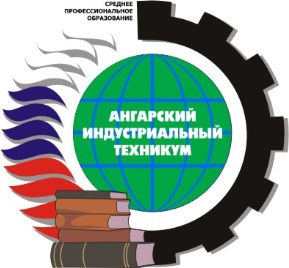 Министерство образования Иркутской областигосударственное АВТОНОМНОЕ образовательное учреждение иркутской области«Ангарский индустриальный техникум»СОГЛАСОВАНОЗам. директора по УМР «____» ____________201_г.УТВЕРЖДАЮДиректор _________С. Г КудрявцеваПриказ от  «__» ________ № ____